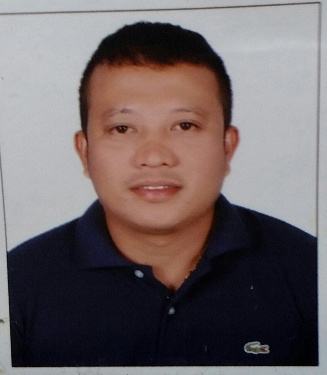 OBJECTIVEI am seeking a competitive and challenging environment where I can utilize my skills and serve your organization and establish an enjoyable career for myself.ADDITIONAL SKILLSReading , Writing and Communication related skillsComputer skillsCommercial skillsDeadline successCommunication skillsMathematics skills WORK EXPERIENCE Responsibilities:Compile and balance cash receipt at the end of the day shift.Resolve costumer complaints regarding food service.Inspect supplies equipment and work area to ensure efficient service, sanitation and safety procedure.Control inventories of food equipment, small ware and liquor and report shortage to designated personnel.Observe and evaluate workers and work procedure in order to ensure quality standards and service.Assign duties and responsibilities and work station to employee in accordance with the work.Estimate ingredients and supplies required to a recipe.Perform personal actions for staff behavior and consulting other managers as necessary.Analyze operational problems, such as theft and wastage, and established procedure to alleviate these problems.      Responsibilities:Make and serve specialty coffee and tea beverageSpeak and interact with both new and regular guestMaintain a clean and sanitized work stationFollow health and safety guidelinesAdhere to recipes and presentations for food and beverage itemsBe punctual and able to observe regular and consistent attendanceContribute to a positive environment     Responsibilities:Ensure the sales force is positive and are geared up for the challengeFind out prospective costumer/clients and new target segment and penetrate sales in that areaTeach the sales force about converting leads to sales through good communication, follow -ups and positive attitudeTake participation in trade shows, exhibitions, networking with local associations to promote the productMonitoring the situation of the market, ups and down, finding out the competitors latest innovation of the productComplete understanding about the product and finding out how to market product to different segments    Responsibilities:   Identifies business opportunities by identifying prospects and evaluating their    position in                   the industry; researching and analyzing sales options.    Sells products by establishing contact and developing relationships with prospects; recommending solutions. Maintains relationships with clients by providing support, information, and guidance;  researching and recommending new opportunities; recommending profit and service improvements. Identifies product improvements or new products by remaining current on industry trends, market activities, and competitors.Prepares reports by collecting, analyzing, and summarizing information.Maintains quality service by establishing and enforcing organization standards.Maintains professional and technical knowledge by attending educational workshops; reviewing professional publications; establishing personal networks; benchmarking state-of-the-art practices; participating in professional societies.Contributes to team effort by accomplishing related results as needed.EDUCATION           Vocational:		IT BasicFilipino Institute Abu Dhabi City UAE2016        College:                	Bachelor of Science in Hotel Restaurant Management			Tarlac State University Philippines                                 	Year 1996-2000  	High School:		San Roque National High School                                 	Bamban Tarlac Philippines                                	 Year 1990-1995July 2012 –November 2016Outlet In-Charge / Supervisor Mangroves Lounge Coffee ShopEastern Mangroves Hotel and Spa by AnantaraEastern Road, Sheikh Zayed Abu Dhabi UAE October 2010-June 2012Head Barista Star Bucks CoffeeShangri-La Souk /Airport Branch Abu Dhabi UAEMarch 2006 –November 2009Senior Sales ConsultantPromark Strategies Holiday Inn Hotel Clark Field Pampanga Philippines  June 2003 -Feb 2006    April 2001- January 2003    Salesman/ Team leader MerchandizerJohnny’s  Supermarket Balibago Angeles City Pampanga PhilippinesPure Gold Duty free Pampanga Philippines